Supplementary MaterialIncluded in this document are the following supplementary materials: Supplementary Fig. S1: Disease courses of the four patients.Supplementary Fig. S2: UMI-based read collapsing.Supplementary Fig. S3: Filtering of mutations.Supplementary Fig. S4: Comparison of variant allele fractions obtained from the sequencing of normal and tumor samples using cancer panel targeted sequencing and from WES of tumor samples and recurrences from patients 3 and 4. Supplementary Table S1: Clinical and pathological information.Supplementary Table S2: Overview of samples, cancer panel targeted sequencing, and WESSupplementary Table S3: Primers and probes for ddPCR analysesPrimer sequences for detection of tumor mutations in normal samples by ddPCRSupplementary Figures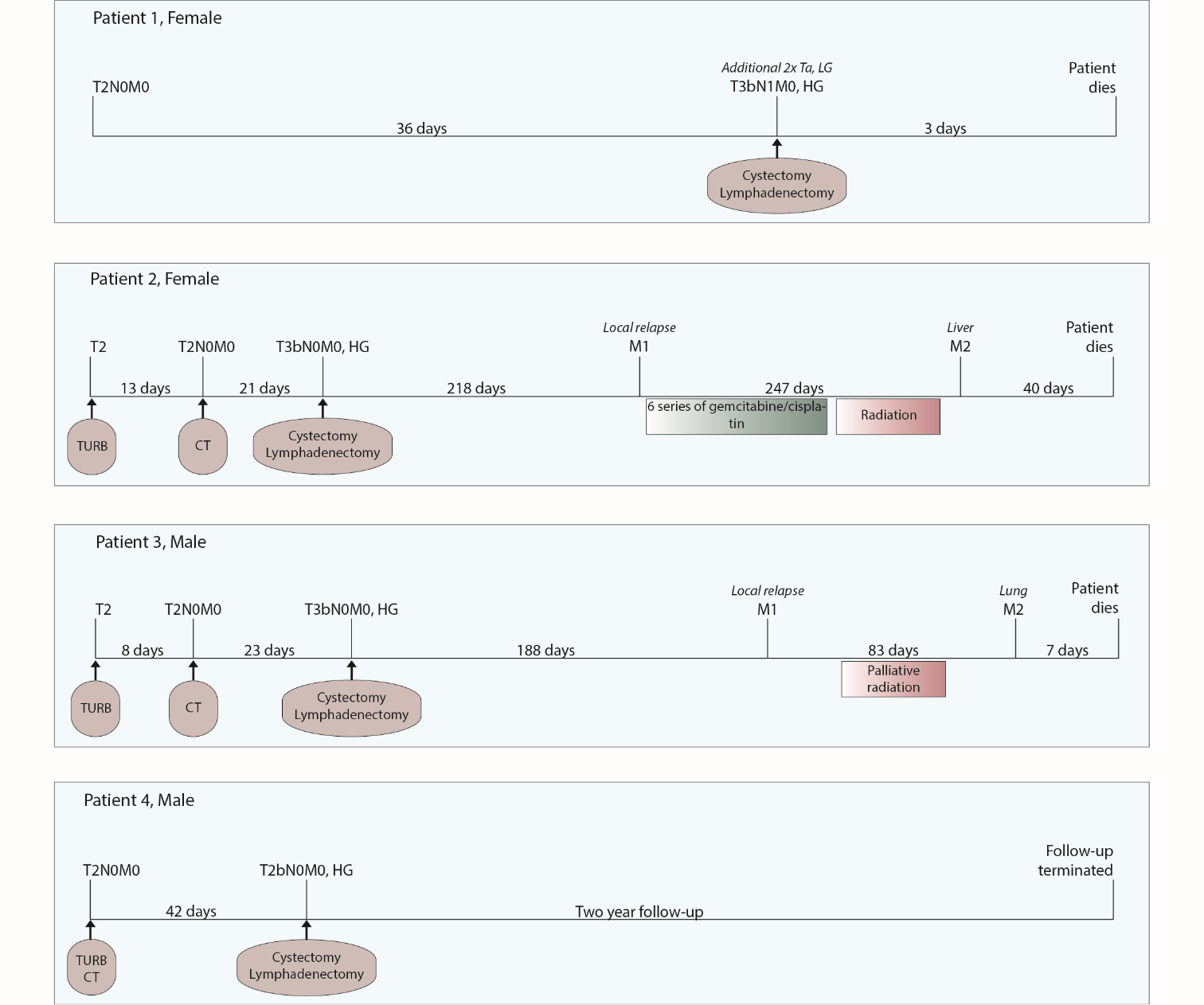 Supplementary Fig. S1: Disease courses of patients 1-4. TNM-stage for tumors at diagnosis as well as for tumors detected at follow-up visits and after cystectomy is indicated. Number of days between follow-up visits is annotated. Different treatments and examinations, including transurethral resection of bladder tumor (TURB), CT scans, cystectomy and lymphadenectomy, radiation, and chemotherapy are noted.  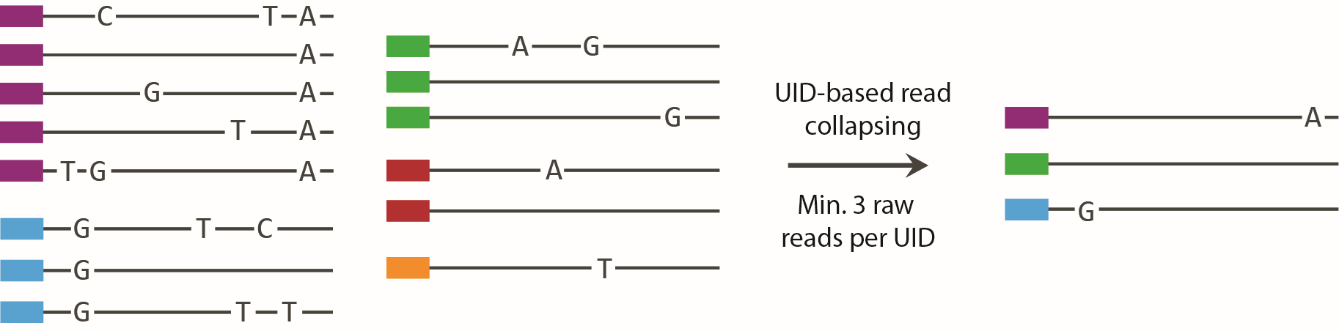 Supplementary Fig. S2: UMI-based read collapsing for reducing error-rates. Reads with identical mapping positions and UMIs are grouped and colored accordingly. Only alternate bases present in the majority of reads within a group are carried over to the final collapsed read. At least three reads were required per group to create a collapsed high confidence read.Supplementary Fig. S3: Filtering of mutation calls. Only mutations that pass the MuTect2 filter were considered for validation and analysis. Mutations were assessed in previously generated WES data and data obtained from the targeted sequencing of tumor and normal samples to ensure the presence and/or absence in other samples. Required number of reads for different groups is indicated. All mutations were evaluated manually using Integrative Genomics Viewer (IGV). Finally, mutations were grouped into N-Mutations, S-Mutations, and T-Mutations, N-Mutations being specific for normal samples, S-Mutations being shared between normal and tumor samples, and T-Mutations being exclusive for tumor samples. Numbers of mutations from the four patients are indicated at each relevant step.  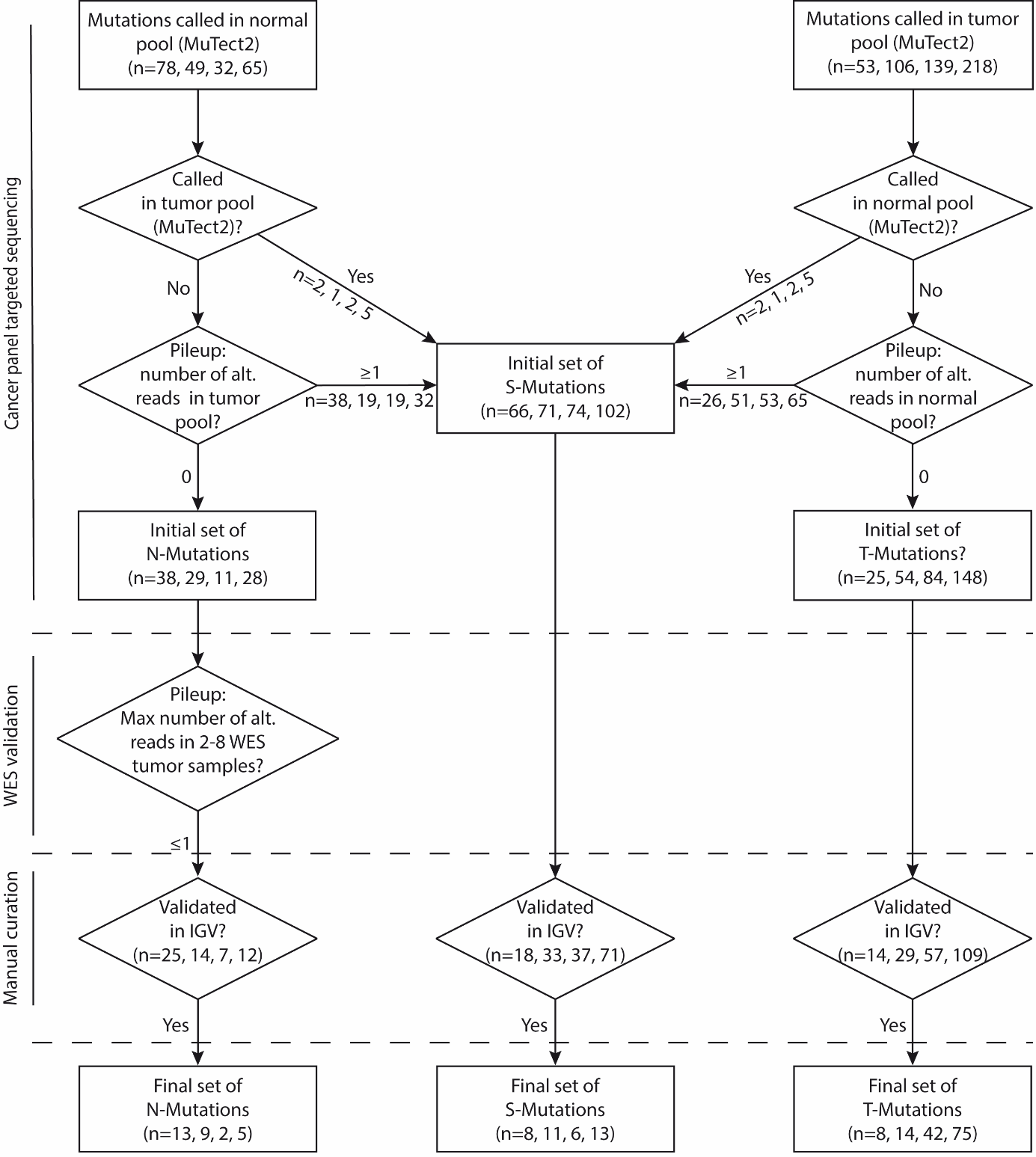 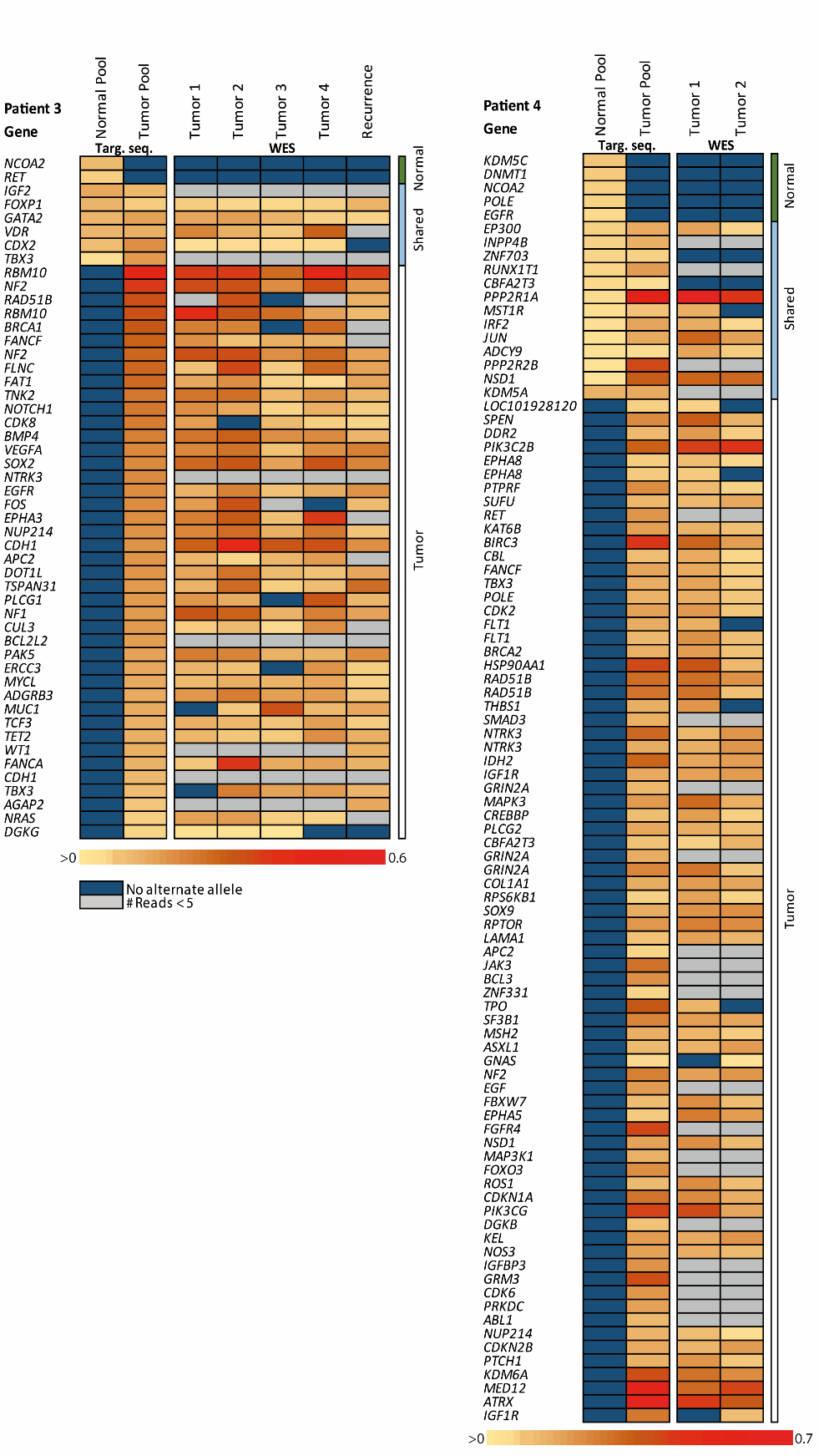 Supplementary Fig. S4: Comparison of variant allele fractions obtained from the sequencing of normal and tumor samples using cancer panel targeted sequencing and from WES of tumor samples and recurrences from patients 3 and 4. All mutations were evaluated in previously generated WES data from tumors and recurrences from patients 3 and 4. Obtained variant allele fractions are marked (yellow to red ranging from >0 to 0.6/0.7). For WES data, a minimum of five reads were required and positions not fulfilling this indicated in grey. Dark blue indicates no alternate alleles on the position. Targ. seq. = Targeted sequencing. Supplementary TablesSupplementary Table S1: Clinical and pathological information.aPatient died from complications following surgerySupplementary Table S2: Overview of samples, cancer panel targeted sequencing, and WES1For WES (previous study), two tumor samples were pooled into Tumor Pool 1, and two other tumor samples were pooled into Tumor Pool 2.2FF = Fresh frozen tissue, FFPE = Formalin fixed paraffin embedded tissue3Mean (lower quartile-upper quartile)Supplementary Table S3: Primers and probes for ddPCR analysesPrimer sequences for detection of tumor mutations in normal samples by ddPCRPrimers for validation of N-Mutations by ddPCR Sequences for positive controlsPatient 1Patient 2Patient 3Patient 4GenderFemaleFemaleMaleMaleAge at Diagnosis70697386T Stage (Clinical)3b3b3b2bGradeHighHighHighHighN Status1000FocalityMultifocalMultifocalUnifocalUnifocalTreatmentCystectomy + LymphadenoectomyCystectomy + LymphadenoectomyCystectomy + LymphadenoectomyCystectomy + LymphadenoectomyNeo adj. Chemotherapy----Follow up (days)4506279731Relapse-Yes (Vagina)Yes (Pelvis)-Adj. Chemotherapy-Gemcitabine/Cisplatin--Time to Relapse-218142-Died of DiseaseYesaYesYesNoSamplesPatient 1Patient 2Patient 3Patient 4Germline DNALeukocytesLeukocytesLeukocytesLeukocytesSamples in Normal Pool109611Samples in Tumor Pool (T)4 (2)1742Lymph Node Metastasis (N)1NoNoNoRecurrence (M)NoLocalLocalNoType (T/N/M)FF/FFPE/-2FF/-/FFPEFF/-/FFPEFF/-/-Targeted sequencing (NuGEN)Targeted sequencing (NuGEN)Targeted sequencing (NuGEN)Targeted sequencing (NuGEN)Targeted sequencing (NuGEN)Number of Samples3333Bait setNuGEN Ovation® Cancer Panel 2.0NuGEN Ovation® Cancer Panel 2.0NuGEN Ovation® Cancer Panel 2.0NuGEN Ovation® Cancer Panel 2.0Mean Target Coverage (Normal Pool) (Raw/3UMI)1065/79 (32-116) 31036/47 (18-70)3511/36 (15-53) 3500/43 (18-63) 3Mean Target Coverage (Tumor Pool)(Raw/3UMI)360/47 (19-67) 3483/76 (27-104) 3459/64 (25-93) 3526/79 (27-110) 3Mean Target Coverage (Germline)(Raw/3UMI)707/105 (49-152) 31073/129 (58-187) 3442/52 (21-77) 3445/70 (31-102) 3Total Mutations29345093Normal Mutations13925Tumor Mutations8144275Shared Mutations811613WES (pileup)WES (pileup)WES (pileup)WES (pileup)WES (pileup)Number of Exomes3853Bait setNexteraSeqCap_EZNexteraSeqCap_EZMean Target Coverage (Tumor) 86-107x 31-82x52-113x62-65xMean Target Coverage (Germline)109x55x52x72xTarget GeneForward primer (5’-3’)(Sigma Aldrich)Forward primer (5’-3’)(Sigma Aldrich)Reverse primer (5’-3’) (Sigma Aldrich)Dual-labelled probe (5’-3’) (BioSearch)Tm (oC)FGFR3FGFR3CTGGTGGAGGCTGACGAGAAGAAGCCCACCCCGTAGFAM-AGTGTGTGTGCAGGCATCCTCA-BHQ61.2PIK3CAPIK3CATGGAATGCCAGAACTACAATCTTTCCAAAGCCTCTTGCTCAGTFAM_TGACATTGCACACATTCGAAAGAC_BHQ159CDKN1ACDKN1AGTCCGTCAGAACCCATGCGCCATTAGCGCATCACAGTFAM_TCTTCGGCCCCAGTGGAC_BHQ159STAG2STAG2CAATTGTCATTAGGCTTAGCTTTTTGGCATGTCTCCATTTTCGATFAM-CCCATGACCTTTGAAAGTGGGA_BHQ59RBM10RBM10CTTCAGGCCTCCCAAGGTCATAGCCCTCATCCTGTTGGFAM-TCCGAGGAGCGCCGGTC_BHQ159C11orf70C11orf70AGCCCCCAGATGATTTCTTTGGACTGAAAGGTCTGGTCAAAFAM-CCCAGGTCCAGGCAGAATCAA_BHQ159PFKPPFKPTTCTCCCCTAGGGCTACCAGACCTACCACTTGCAGGATGCFAM-AGAGGCCGACTGGGAAAGTG_BHQ61.2CDH11CDH11CCACCCCCTTCATCATCATAGTGACCCTGAGAAGGCAAAAFAM-TGATGTTCTCATGGACATCTTCTTCC_BHQ61.2Chr16Chr16GGTACAAGTTGGTGTTCTGAGGCCCAAGTGCAATCACAGFAM-CTCTCTCAGTGGGTAGATTTGTTATCC-BHQ-Chr16Chr16GGTACAAGTTGGTGTTCTGAGGCCCAAGTGCAATCACAGHEX-CTCTCTCAGTGGGTAGATTTGTTATCC-BHQ-Chr3Chr3CTAGAAGATCTACCTCCAAGAGGCCAGGCTGAAGCTATTCCAGHEX-CTCATACATCTGGCATATGGGCTGG-BHQ-Target geneForward primer(5’-3’)(Sigma Aldrich)Reverse primer(5’-3’)(Sigma Aldrich)Dual-labelled probe(5’-3’)(Sigma Aldrich)Amplicon sizeTm (oC)EPHB4GAAGCCACTCGCCCACAGGTACTCAGCATTCCTCCCCATFAM-TGGTCCAGGAGAGGGTGTCAGGCCC_BHQ10565DDB2GCAGGTCCTAGCAGAAGATGTTATGCTGGTGGAGGGTCCFAM-AGATCCTGCCACAATGCCGCAGC_BHQ10765EPHB2ATTGTCATGTGGGAGGTGATGATCTTCCCTCTCCCATCTGFAM-CCTACTCGGACATGACCAACCAGGATG_BHQ12363Target geneForward primer (5’->3’) (Sigma Aldrich)Amplicon sizeEPHB4GAAGCCACTCGCCCACAGAGCCAAAAGCTGAGTAGTGAGGCTGCCGCTGGTCCAGGAGAGGGTGTCAGGCCCTAGGGGGCAAGGATGGGGAGGAATGCTGAGTAC105DDB2GCAGGTCCTAGCAGAAGATGTGACTCAGACTGCCTCTGGGTGGGGCTGGCTGGCCCACAGATCCTGCCACAATGCCGCAGCATCGTCAGGACCCTCCACCAGCATAA107EPHB2TTGTCATGTGGGAGGTGATGTCCTATGGGGAGCGGCCCTACTCGGACATGACCAACCAGGATGTAAGTCTCCAAGGGGATAGGCAAGGCCTCTCTGGCCCACCAGATGGGAGAGGGAAGA120